Nottinghamshire Minerals Local Plan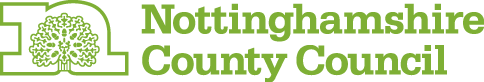 -Main ModificationsRepresentation FormThis is the representation form for the Nottinghamshire Minerals Local Plan – Main modifications published by Nottinghamshire County Council. The schedule of Main Modifications, Minerals Local Plan- Publication Version and the supporting information can be found online at www.nottinghamshire.gov.uk/minerals. The formal representation period is open from 27th November 2020 to 8th January 2021.  All representations must be received during this period. If you wish to submit a representation on the Main Modifications using this form, please complete all parts and then send it to us via email or post, using the addresses below. Please note:All respondents need to provide their personal details.  It is not possible for representations to be anonymous.  All responses will be made public.  Representations must be on the basis of the ‘soundness’ of the plan or its legal and Duty to Co-operate compliance.  Please read the guidance note on this for further information. Part B of the form contains your representations.  Please fill in a separate Part B for each representation you wish you make. You only need to fill in Part A once. If you are part of a group that share a common view, it would be helpful for that group to send a single representation rather than multiple copies stating the same point.  Please indicate how many people are represented and how it has been authorised (e.g. by means of a list with contact details for each person or by a committee vote). This holds the same weight as separately submitted representations.If you have any queries please contact us as below or ring us on 0300 500 80 80.Please return completed forms to: 	planning.policy@nottscc.gov.uk    	Planning Policy Team			County Hall, West Bridgford,Nottingham, NG2 7QPWe must receive your representations by 8th January 2021. Representations received after this cannot be accepted. All of the representations received will be reviewed by the planning inspector who will consider whether the Plan is ‘sound’ and complies with the legal requirements. Nottinghamshire County Council’s Planning Policy Service is committed to protecting your privacy and ensuring all personal information is kept confidential and safe. View our privacy notice at www.nottinghamshire.gov.uk/privacyGuidance note on soundness and legal compliance‘Sound’ means the Minerals Local Plan is:Positively prepared – providing a strategy which, as a minimum seeks to meet the area’s objectively assessed needs, and is informed by agreements with other authorities, so that unmet need from neighbouring authorities is accommodated where it is practical to do so and is consistent with achieving sustainable development;Justified – an appropriate strategy, taking into account the reasonable alternatives, and based on proportionate evidence;Effective - deliverable over the plan period and based on effective joint working on cross-boundary strategic matters that have been dealt with rather than deferred, as evidenced by the statement of common ground; andConsistent with national policy – enabling the delivery of sustainable development in accordance with the policies in the NPPF.Legal Compliant means the Minerals Local Plan:Is included in the MPA’s current Local Development Scheme [LDS] and the key stages set out in the LDS should have been followed. Is in general accordance with the MPA’s Statement of Community Involvement [SCI] Has been subject to Sustainability Appraisal [SA] Complies with all other relevant requirements of the PCPA and the Town and Country Planning (Local Planning) (England) Regulations 2012, as amended [the Regulations].Part A – Personal detailsPart B – Your representationName or organisation: ____________________________3. To which Main Modification does this representation relate?4. Do you consider the identified modification to be: Please tick as appropriate. 5.  Please give details of why you consider the identified Main Modification is not legally compliant or is unsound. Please be as precise as possible.  6.  Please set out what change(s) you consider necessary to make the identified Main Modification legally compliant or sound, in respect of any legal compliance or soundness matters you have identified above. You will need to say why each modification will make the Local Plan legally compliant or sound. It will be helpful if you are able to put forward your suggested revised wording of any policy or text. Please be as precise as possible.  Please note: In your representation you should provide succinctly all the evidence and supporting information necessary to support your representation and your suggested modification(s). You should not assume that you will have a further opportunity to make submissions.  1. Personal details2. Agent details (where applicable)TitleFirst nameLast nameAddress line 1Address line 2Address line 3PostcodeEmailFor those replying on behalf of an organisation or group:For those replying on behalf of an organisation or group:For those replying on behalf of an organisation or group:OrganisationJob titleMain Modification No.:Legally compliant?YesNoSound?YesNo(Continue on a separate sheet/expand box if necessary)(Continue on a separate sheet/expand box if necessary)SignatureDateName